MONTGOMERY EMERGENCY MANAGEMENT AGENCY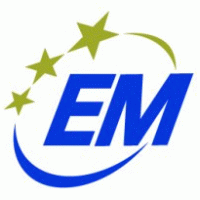 JANUARY 2023 NEWSLETTERWe are thankful we do not live in Buffalo, New York. Having accumulated up to 100 inches in a 6-week period.EMA members are prepared for emergencies and keep equipment maintained and ready.We continue our fundraising to replace our pick-up truck. Private donations received ($2700) and Montgomery Borough voted to donate $15,000 from the CARES Act funding. Unfortunately, no positive prospect has come our way in finding a truck as of yet.Our EMA Coordinator gave a prideful report on December events that the EMA took part in. Participating in the American Legion Post #251 “Laying of the Wreaths” at Fairview Cemetery. Great attendance and participation from the public. Also, helping with the Christmas Committee distributing the boxes of food and toys to the borough and 3 townships. 181 food boxes were distributed and 312 bags of toys. Many thanks go out to the public for their participation donating. The EMA would like to give special thanks to Jodi Ellis, Virginia Hill and Bonnie Bennett for their dedication to this wonderful program.As COVID restrictions seem to be lifting, past events are returning. One particular event that the EMA is excited to have returned is the Allenwood Federal Prison Complex fair. Planned for Thursday, May 18th 9 a.m. – 2 p.m. This event is open mainly for school children to attend where many organizations are set up with information. In the past the State Police have had their horses, the EMA will be taking their Communications truck, water truck and boat. MAMA Training in March, Riverfest in June, Memorial Day and July Fireworks. Summer projects are also being planned. Windows have been donated to replace the old ones in the meeting room. Possible more to come. Items were donated by Michael Gruver who lives in Nashville, TN. His father, Les Gruver made the presentation. An amplifier, speakers and stands. These items will be kept in the Communications truck and used for events. Like any organization we are thankful for our volunteer members. Participation is important.February meeting will be held Thursday, 9th at 7 p.m. at the meeting room on Thomas AvenueRefreshments are slated for EMA member Ed Alexander.Submitted by:Fae HerbAdministrative Assistant